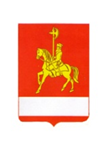 АДМИНИСТРАЦИЯ КАРАТУЗСКОГО РАЙОНАПОСТАНОВЛЕНИЕ18.10.2021                                     с. Каратузское                                      № 834-пО внесении изменений в постановление администрации Каратузского района от 30.03.2021 года №236-п «О создании Молодёжного совета при главе Каратузского района» В целях повышения правовой и политической культуры молодежи, подготовки и приобщения социально-активных молодых людей к управленческой деятельности, подготовки рекомендаций по реализации государственной молодежной политики в Каратузском районе, руководствуясь ст. 26, ст. 28 Устава Муниципального образования «Каратузский район» ПОСТАНОВЛЯЮ:1. Внести изменения в приложение №1 к постановлению администрации Каратузского района от 30.03.2021 года №236-п «О создании Молодёжного совета при главе Каратузского района» изложив его согласно приложению.2. Контроль за исполнением настоящего постановления возложить на Савина А.А., заместителя главы района по социальным вопросам.3. Опубликовать постановление на официальном сайте администрации Каратузского района с адресом в информационно-телекоммуникационной сети интернет – www.karatuzraion.ru4. Настоящее постановление вступает в силу со дня его подписания.И.о. главы района                                                                                   Е.С. МиглаСОСТАВМолодежного совета при главе Каратузского районаПриложение  к постановлению администрации Каратузского районаот  18.10.2021 № 834-пБлинцов Евгений ИвановичПредседатель молодежного совета Тонких Юлия ЮрьевнаЗаместитель председателя молодежного советаУсатова Анастасия АлексеевнаСекретарь молодежного советаБезруких Софья Андреевна Член молодежного советаПопова Кристина МаксимовнаЧлен молодежного советаТимошкина Татьяна Андреевна Член молодежного советаНепомнящая Снежана АлександровнаЧлен молодежного советаТимшина Татьяна Алексеевна Член молодежного советаПетров Александр Олегович Член молодежного советаБочкарева Маргарита АндреевнаЧлен молодежного советаВласова Юлия АндреевнаЧлен молодежного советаКошелькова Мария АлександровнаЧлен молодежного советаОберман Анастасия ЮрьевнаЧлен молодежного советаКоваленко –Бродягина  Алена ВалерьевнаЧлен молодежного советаГоловков Илья ИгоревичЧлен молодежного совета